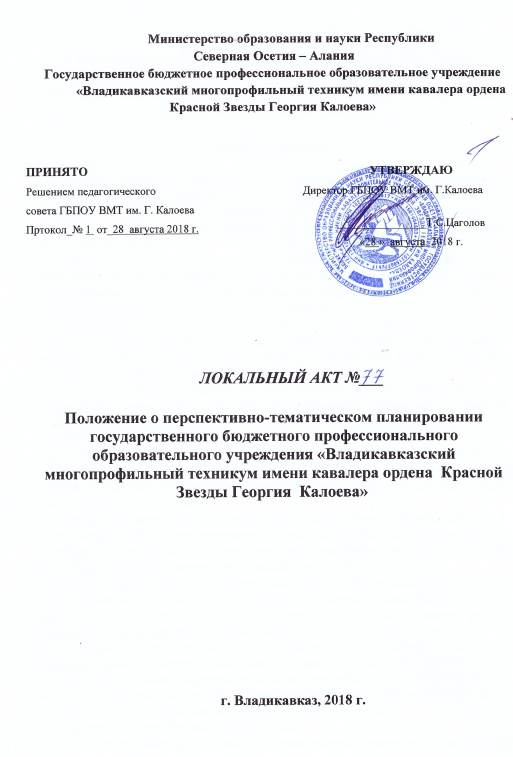 ПОЛОЖЕНИЕо перспективно-тематическом планировании  государственного бюджетного профессионального образовательного учреждения «Владикавказский многопрофильный техникум имени кавалера ордена  Красной Звезды Георгия  Калоева» 1. Общие положения1.1 Настоящее Положение разработано в соответствии с Ф3-273 «Об образовании в Российской Федерации», Приказом № 464 от 14.06.2013 г. «Об утверждении порядка организации и осуществления образовательной деятельности по образовательным программам среднего профессионального образования», Положением о цикловой методической комиссии.Настоящий документ устанавливает общие требования к содержанию и оформлению перспективно-тематического плана (далее - ПТП) по учебным дисциплинам, профессиональным модулям, предназначенные для непосредственного применения в образовательном процессе образовательного учреждения.Перспективно-тематический план - нормативный документ, определяющий объемы, содержание, порядок изучения и преподавания учебной дисциплины (профессионального модуля), а так же виды занятий, средства обучения, используемую учебную литературу, самостоятельную работу студентов.Под перспективно-тематическим планированием понимается последовательное тематическое планирование преподавателем содержания программы по учебной дисциплине или профессиональному модулю для определенной профессии или специальности.Перспективно-тематическое планирование является обязательным нормативным документом, регламентирующим деятельность преподавателя по реализации содержания рабочей программы дисциплины или профессионального модуля при организации учебных занятий с обучающимися.Перспективно-тематическое планирование оформляется, разрабатывается и утверждается в соответствии с настоящим Положением в соответствии с учебным планом техникума, федеральным государственным образовательным стандартом, рабочей программой учебной дисциплины (профессионального модуля).Объем учебной дисциплины (профессионального модуля) устанавливает количество часов, отводимых на ее изложение и изучение в различных формах образовательного процесса (лекции, уроки изучения и первичного закрепления новых знаний, комбинированные уроки, уроки проверки знаний, практические, лабораторные и т.п.)1.8. Содержание тематического плана определяет сроки изучения дисциплины,  (профессионального модуля); наименование и краткое содержание взаимосвязанных разделов и тем; отражает распределение часов на лекционные занятия, комбинированные и т.д.; показывает наличие учебных наглядных пособий и учебной литературы, а также дает информацию о содержании самостоятельной работы студентов.1.9. Перспективно-тематический план необходим:для отслеживания выполнения образовательной программы по дисциплине, профессиональному модулю (как по очной, так и по заочной формам обучения), организации внеаудиторной самостоятельной работы, работы со студентами на консультациях, в том числе по учебно-исследовательской работе;при подготовке к занятиям информационных образовательных ресурсов, средств обучения;при планировании проведения открытых уроков, лабораторных и практических работ, экскурсий и т.п.для осуществления систематического контроля за ходом и качеством выполнения образовательных программ и требований к объему учебной нагрузки, внеаудиторной самостоятельной работе студентов.1.10. Разработка перспективно-тематических планов преподавателями обязательна.1.11. Согласно ФГОС основная профессиональная программа (ОПОП) должна ежегодно обновляться, поэтому соответствующие изменения вносятся в перспективно-тематический план и ежегодно переутверждаются на заседании цикловых методических комиссий.1.12. На основе перспективно-тематического плана и с учетом учебного плана по профессии/специальности ежегодно разрабатывается календарно-тематический план с указанием групп.1.13. Один экземпляр перспективно-тематического планирования хранится у заместителя директора по УР, другой экземпляр находится у преподавателя. 2. Требования к перспективно-тематическому плану Перспективно-тематический	план учебной дисциплины/ПМ является основополагающим обязательным документом, позволяющим организовать учебный процесс по освоению, развитию и закреплению профессиональных и общих компетенций, предусмотренных рабочей программой. ПТП является обязательным документом, способствующим организации учебного процесса по дисциплине/ПМ, обеспечивающим методически грамотное планирование выполнения рабочей программы и подготовку к учебной и производственной практике. Согласно требованиям Федеральных государственных образовательных стандартов (п. 7.1) основная профессиональная образовательная программа (ОПОП) должна ежегодно обновляться. Соответствующие изменения, вносимые в ПТП, рассматриваются на заседании цикловой комиссии, оформляются протоколом с последующим утверждением заместителем директора по учебной работе. В перспективно-тематическом плане отражается последовательность изучения разделов и тем рабочей программы, распределение объема времени по разделам, темам и занятиям дисциплины/ПМ.ПТП разрабатывается преподавателем (преподавателями), ведущим (ведущими) дисциплину или профессиональный модуль, на основании утвержденной рабочей программы дисциплины (профессионального модуля). ПТП обсуждаются на заседаниях цикловых методических комиссий и утверждаются заместителем директора техникума по учебной работе.Форма перспективно-тематического плана должна быть единой для всех педагогических работников.ПТП входит в состав учебно-методических комплексов (УМК, используемых для реализации образовательного процесса по дисциплине (профессиональному модулю)).ПТП регламентирует деятельность, как преподавателей, так и обучающихся в ходе образовательного процесса по конкретной дисциплине (профессиональному модулю).ПТП должен соответствовать рабочей программе по дисциплине (профессиональному модулю). Требования к ПТП:соответствие тематике рабочей программы по дисциплине ПМ;-соответствие особенностям профессиональной деятельности, сфере ее реализации и уровню квалификации выпускника (специальности, профессии);соответствие составу, содержанию дисциплин (профессиональных модулей) предшествующих, последующих и изучаемых параллельно;логическая упорядоченность информации, образующей содержание занятий, заданий на дом и самостоятельной работы обучающихся;оптимальное соотношение между содержанием, способами и средствами реализации различных форм преподавания, изучения данной учебной дисциплины (лекции, практические занятия, самостоятельная работа обучающихся и т.п.);соответствие нормативным документам, регулирующим образовательный процесс по специальности.При совпадении количества учебных часов, теоретических и лабораторнопрактических занятий, часов самостоятельной работы изучаемой дисциплины на разных специальностях, преподавателем может быть составлен один ПТП. В противном случае по каждой специальности составляется индивидуальный экземпляр ПТП.3. Структура перспективно-тематического планаПТП разрабатывается преподавателем на отдельные группы в соответствии с учетом учебных часов, определенных учебным планом по отдельным специальностям, рабочей программой по дисциплине (профессиональному модулю) и требованиями ФГОС СПО.ПТП представляется на бумажном носителе в печатной форме в двух экземплярах: рабочий экземпляр - для преподавателя, контрольный экземпляр - включен в учебно-методический комплексПТП учебной дисциплины должен включать следующие структурные элементы в указанной последовательности:титульный лист (Приложение 1);таблица тематического плана (Приложение 2);Структурные элементы ПТП должны удовлетворять требованиям, приведенным в разделе 4 настоящего документа.4. Требования к структурным элементам перспективно-тематического планаПТП заполняется в печатной форме (Word).Титульный лист выполняется по форме, приведенной в приложении к настоящему Положению.В ПТП учебной дисциплины (профессионального модуля) должны быть приведены:В графе 2 «Наименование разделов, тем, перечень основных вопросов» последовательно отражается весь материал программы, распределенным по разделам, темам и занятиям.Самостоятельная или проверочная работа также фиксируется после записи темы занятия с указанием часов.в графе 3 «Количество часов» указывается количество часов, которые необходимо затратить на усвоение соответствующих дидактических единиц на занятии в соответствии с рабочей программой, но в объеме не более двух часов.В графе 4 «Тип урока» указывается тип, вид занятий (лекция, урок изучения новых знаний, семинар, комбинированное занятие, практическое занятие, лабораторное занятие, контрольная работа и т.п.).4.3.4. В графе 5 «Средства обучения» должны быть указаны используемые наглядные пособия, технические средства обучения, специальное оборудование. источники информации с указанием адресов Интернет-ресурсов и др.В графе 6 «Домашнее задание» по каждой теме определяется содержание и объем материала для самостоятельной работы студентов дома для подготовки к следующему учебному занятию, выполнение внеаудиторной самостоятельной работы. Кроме содержания задания записываются страницы, номера задач иупражнений с отражением специфики домашней работы (повторение;составление плана, таблицы, вопросов; ответ на вопросы и т. д).	При изучении ряда дисциплин задания для обучающихся носят творческий характер (выполнение рисунка, написание сочинения, подготовка доклада, разработка презентаций и т. п.). Тогда в данной графе пишется: творческое задание и указывается характер задания.5. Сроки составления, согласования, утверждения ПТППерспективно-тематические	 планы, разработанные преподавателем, рассматриваются на заседании цикловых методических комиссий не позднее 15 сентября текущего года, согласуются и утверждаются заместителем директора по учебной работе не позднее 25 сентября текущего года.Согласование и утверждение ПТП оформляется соответствующими подписями на титульном листе.При согласовании и утверждении ПТП преподавателей техникума оценку осуществляют соответствующие должностные лица:председатель ЦМК, за которой закреплена дисциплина (профессиональный модуль) - на соответствие содержания к общим требованиям;заместитель директора по учебной работе - на соответствие ПТП действующему учебному плану и утвержденной рабочей программе дисциплины (профессионального модуля).ПТП по учебной практике дополнительно согласовываются заведующим практикой.Подписи должностных лиц свидетельствуют о принятии каждым из них персональной ответственности по гарантии соответствия ПТП установленным требованиям.Утверждающая подпись заместителя директора по учебной работе свидетельствует об утверждении ПТП.6. Порядок хранения и обращения перспективно-тематического планаПерспективно-тематический план преподавателя выполняется в двух экземплярах: после рассмотрения, одобрения и утверждения один экземпляр хранится у заместителя директора по учебной работе (для осуществления контроля за ведением журналов учебных занятий), второй экземпляр - у преподавателя в составе УМК дисциплины (профессионального модуля).Приложение 1МИНИСТЕРСТВО ОБРАЗОВАНИЯ И НАУКИ РЕСПУБЛИКИ СЕВЕРНАЯ ОСЕТИЯ - АЛАНИЯГОСУДАРСТВЕННОЕ БЮДЖЕТНОЕ ПРОФЕССИОНАЛЬНОЕ ОБРАЗОВАТЕЛЬНОЕ УЧРЕЖДЕНИЕ  «ВЛАДИКАВКАЗСКИЙ МНОГОПРОФИЛЬНЫЙ ТЕХНИКУМ ИМЕНИ КАВАЛЕРА ОРДЕНА КРАСНОЙ ЗВЕЗДЫ ГЕОРГИЯ КАЛОЕВА»ПЕРСПЕКТИВНО-ТЕМАТИЧЕСКИИ ПЛАНпо дисциплине/ПМ         _____________________________________________________________________________ (наименование по учебному плану)Профессия/ Специальность                   ___________________________________________________________________               	(код, наименование)Преподаватель                 ________________________________________________Составлен в соответствии с рабочей программой дисциплины/ПМ, утвержденной директором ГБПОУ ВМТ им. Г. Калоева Т.С. Цаголовым от  «__ » 201_ года (когда и кем утверждена действующая программа)Количество часов по учебному плану	_______________ час.Во взаимодействии с преподавателем	________________ час.в т.ч. теоретические ______________ час.практические ______________ час.лабораторные работы________час.контрольные работы _________час.итоговый контроль - _________ час.самостоятельная работа                                       ________________ часПриложение 2Рассмотрен на заседании ЦМК Протокол №	от «	»	201_ г.Председатель комиссии ______    _____________                                              подпись          Ф.И.О.УТВЕРЖДАЮЗам.директора по УР ____________С.Т.Етдзаева«____» _____________ 201__г.№урокаНаименование разделов, тем, перечень основных вопросовКол.часовТип урокаСредстваобученияДомашнеезаданиеРаздел I. Предмет философии и ее историяРаздел I. Предмет философии и ее историяРаздел I. Предмет философии и ее историяРаздел I. Предмет философии и ее историяРаздел I. Предмет философии и ее историяРаздел I. Предмет философии и ее историяТема 1.1. Основные понятия и предмет философии4Основы философии: учебник / Горелов А.А.– 16-е изд., стер.М. Издательский центр "Академия", 2015.1Основные понятия философии1Урок изучения новых знанийМультимедийная презентацияГорелов, с.6-11, записи в тетради2Становление философии из мифологии1КомбинированныйМультимедийная презентацияС.13-16, заполнить таблицу3Предмет философии. Определение философии1КомбинированныйРаздаточный материалС.16-18, презентация, подготовиться к контрольной работе 4Контрольная работа по теме " Основные понятия и предмет философии"1Урок контроляС/р(2 часа)Аналитическое чтение текста (Платон «Апология Сократа»). Работа с философским словарем: смысл понятий «логика», «философия», «дискурсивность».Аналитическое чтение текста (Платон «Апология Сократа»). Работа с философским словарем: смысл понятий «логика», «философия», «дискурсивность».Аналитическое чтение текста (Платон «Апология Сократа»). Работа с философским словарем: смысл понятий «логика», «философия», «дискурсивность».Аналитическое чтение текста (Платон «Апология Сократа»). Работа с философским словарем: смысл понятий «логика», «философия», «дискурсивность».Аналитическое чтение текста (Платон «Апология Сократа»). Работа с философским словарем: смысл понятий «логика», «философия», «дискурсивность».Тема 1.2 Философия Древнего мира и средневековая философия55Предпосылки философии в Древнем мире (Индия, Китай). 1Урок изучения новых знанийМультимедийная презентацияС.19-35,Записи в тетради, доклад 6 Становление философии в Древней Греции.1КомбинированныйРаздаточный материалНаглядное пособие"Треция"С.37-58, заполнить таблицу7Философские школы. Сократ. Платон. Аристотель.1Практическая работаМетодические рекомендацииОформить отчет 8Философия Древнего Рима. 1Урок изучения новых знанийМультимедийная презентацияС. 58-669Средневековая философия: патристика и схоластика1КомбинированныйРаздаточный материалС. 69-77 Записи в тетради, доклад С/р(4 часа)Составление цитатного плана философского труда Диогена Лаэртского   «О жизни, учениях и изречениях знаменитых философов».Творческое задание «Философские школы и учение о первоначалах».Составление цитатного плана философского труда Диогена Лаэртского   «О жизни, учениях и изречениях знаменитых философов».Творческое задание «Философские школы и учение о первоначалах».Составление цитатного плана философского труда Диогена Лаэртского   «О жизни, учениях и изречениях знаменитых философов».Творческое задание «Философские школы и учение о первоначалах».Составление цитатного плана философского труда Диогена Лаэртского   «О жизни, учениях и изречениях знаменитых философов».Творческое задание «Философские школы и учение о первоначалах».Составление цитатного плана философского труда Диогена Лаэртского   «О жизни, учениях и изречениях знаменитых философов».Творческое задание «Философские школы и учение о первоначалах».10Дифференцированный зачет.1